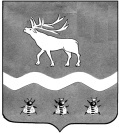 Межведомственная комиссия по охране труда в ЯКОВЛЕВСКОМ МУНИЦИПАЛЬНОМ РАЙОНЕ692361, с. Яковлевка, пер. Почтовый, 7, т./ф. (42371) 91620 Р Е Ш Е Н И Еот «16» сентября 2019 года   11.00        В связи с тем, что руководитель ООО «Оникс-плюс», пункта приема и отгрузки древесины №656 Александр Юрьевич Лагунский» не прибыл на заседание межведомственной комиссии  по охране труда в Яковлевском муниципальном районе, принято решение рассмотреть вопрос: «О работе администрации в лесном и деревообрабатывающем производстве расположенном на территории Яковлевского муниципального района ООО «Оникс-плюс», пункта приема и отгрузки древесины №656 по соблюдению законодательства об охране труда по состоянию на 16 сентября 2019 года. Об организации проведения предварительных и периодических медицинских осмотров работников. Об обеспечении работников спецодеждой, спецобувью и другими средствами индивидуальной защиты. О прохождении обучения по охране труда. О проведении специальной оценки условий труда. О подготовке документов по охране труда, наличие  которых носит обязательный характер» на очередном заседании комиссии 11 ноября 2019 года. В случае не явки руководителя на заседание  рекомендовать главному специалисту по государственному управлению охраной труда Администрации Яковлевского муниципального района О.А. Абраменок направить сведения в прокуратуру Яковлевского муниципального района для прокурорского реагирования. Заместитель председателя межведомственной комиссии  по охране труда в Яковлевском районе,первый заместитель главы Администрации Яковлевского муниципального района                                 С.В.Лисицкий                         О работе администрации в лесном и деревообрабатывающем производстве расположенном на территории Яковлевского муниципального района ООО «Оникс-плюс», пункта приема и отгрузки древесины №656 по соблюдению законодательства об охране труда по состоянию на 16 сентября 2019 года. Об организации проведения предварительных и периодических медицинских осмотров работников. Об обеспечении работников спецодеждой, спецобувью и другими средствами индивидуальной защиты. О прохождении обучения по охране труда. О проведении специальной оценки условий труда. О подготовке документов по охране труда, наличие  которых носит обязательный характер. 